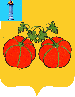             АДМИНИСТРАЦИЯ МУНИЦИПАЛЬНОГО ОБРАЗОВАНИЯ           «СЕНГИЛЕЕВСКИЙ РАЙОН» УЛЬЯНОВСКОЙ ОБЛАСТИ ПОСТАНОВЛЕНИЕ     от 22 декабря 2023 года                                                                      865-пО введении режима повышенной готовности на территории муниципального образования «Сенгилеевский район»Ульяновской областиВ соответствии с Федеральным законом от 21.12.1994 № 68-ФЗ                        «О защите населения и территорий от чрезвычайных ситуаций природного и техногенного характера», Постановлением Правительства Российской Федерации от 30.12.2003 №794 «О единой государственной системе предупреждения и ликвидации чрезвычайных ситуаций», Постановлением Правительства Ульяновской области от 27.03.2013 № 98-П «Об Ульяновской территориальной подсистеме единой государственной системы предупреждения и ликвидации чрезвычайных ситуаций», в целях минимизации последствий возникновения возможных чрезвычайных ситуаций  на территории муниципального образования «Сенгилеевский  район» Ульяновской области, в связи с предстоящими нерабочими праздничными и выходными днями, проведением новогодних и рождественских праздничных мероприятий, повышением вероятности возникновения чрезвычайных ситуаций и происшествий социально значимого характера, Администрация муниципального образования «Сенгилеевский район» Ульяновской области п о с т а н о в л я е т:1. Ввести с 30 декабря 2023 года по 08 января 2024 года для органов управления сил и средств постоянной готовности муниципального образования «Сенгилеевский район» Ульяновской области, предназначенных для оперативного реагирования, режим функционирования «Повышенная готовность» и установить местный уровень реагирования.2. Единой дежурной диспетчерской службе муниципального образования «Сенгилеевский район» Ульяновской области оперативно реагировать в случаях возникновения чрезвычайных ситуаций на территории муниципального образования «Сенгилеевский район» Ульяновской области с последующим доведением информации до руководителей служб входящих в систему Единой государственной системы предупреждения и ликвидации чрезвычайных ситуаций муниципального образования «Сенгилеевский  район» Ульяновской области.3. Рекомендовать Управлению ТЭР, ЖКХ Администрации муниципального образования «Сенгилеевский район», руководителям организаций и предприятий, расположенных на территории муниципального образования «Сенгилеевский район», главам городских и сельских поселений муниципального образования «Сенгилеевский район»:3.1. Уточнить планы действий  (взаимодействия) по предупреждению и ликвидации чрезвычайных ситуаций природного и техногенного характера, планы первоочередного жизнеобеспечения населения, связанных с неблагоприятными погодными условиями на территории муниципального образования «Сенгилеевский район» Ульяновской области.3.2. Принять дополнительные меры к обеспечению бесперебойного функционирования всех систем жизнеобеспечения и объектов социальной сферы, коммунальных служб, систем энергообеспечения.3.3.Осуществить меры по поддержанию в готовности к использованию резервов материально-технических средств, а также резервных источников электроснабжения на объектах социальной сферы.3.4. Обеспечить проведение в кратчайшие сроки аварийно-восстановительных работ при возникновении аварийных и нештатных ситуаций на объектах социальной сферы, жилищно-коммунального хозяйства и топливно-энергетического комплекса.3.5. Обеспечить готовность сил и средств к своевременному реагированию.3.6. Усилить разъяснительную работу среди населения о правилах поведения в неблагоприятных погодных условиях.4. Контроль за исполнением настоящего постановления оставляю за собой.5. Настоящее постановление вступает в силу со дня его подписания и подлежит обнародованию.Глава Администрации муниципального образования «Сенгилеевский район»                                                                  М.Н. Самаркин